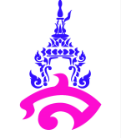 กำหนดการแผนการจัดการเรียนรู้กลุ่มสาระการเรียนรู้ศิลปะ    สาระนาฏศิลป์ 		  ชั้นประถมศึกษาปีที่ 4 รายวิชา นาฏศิลป์	( 1 ชั่วโมง / สัปดาห์ )	ภาคเรียนที่ 2 ปีการศึกษา 2563สัปดาห์แผนการจัดการเรียนรู้ / เนื้อหาเวลา (คาบ)1ภาษาท่าและนาฏยศัพท์นาฏศิลป์ความหมายนาฏยศัพท์นาฏยศัพท์ เช่น กระทุ้งเท้า ตีไหล่  เป็นต้น12ภาษาท่าและนาฏยศัพท์นาฏศิลป์ความหมายของภาษาท่านาฏศิลป์ภาษาท่า เช่น รัก โกรธ ยิ้ม เป็นต้น13ภาษาท่าและนาฏยศัพท์นาฏศิลป์ทดสอบการปฏิบัตินาฏศัพท์และภาษาท่านาฏศิลป์14การเคลื่อนไหวร่างกายตามจังหวะความหมายของจังหวะการเคลื่อนไหวร่างกายตามจังหวะในแบบต่างๆการเคลื่อนไหวร่างกายตามจังหวะแบบ body percussionฝึกปฏิบัติ body percussion เพลงยามเย็น15การเคลื่อนไหวร่างกายตามจังหวะทดสอบปฏิบัติเรื่อง การเคลื่อนไหวร่างกายตามจังหวะทำใบงานที่ 2 เรื่อง การเคลื่อนไหวร่างกายตามจังหวะ16การแสดงบทบาทสมมติประกอบเพลง  “ลมบกลมทะเล”การแสดงบทบาทสมมติการแสดงบทบาทสมมติโดยการเลียนแบบท่าทางของธรรมชาติและสัตว์เนื้อเพลงลมบกลมทะเล1สัปดาห์แผนการจัดการเรียนรู้ / เนื้อหาเวลา (คาบ)7การแสดงบทบาทสมมติประกอบเพลง  “ลมบกลมทะเล”สร้างสรรค์ท่าทางการแสดงประกอบเพลงลมบกลมทะเลการทำอุปกรณ์ประกอบการแสดงบทบาทสมมติ18การแสดงบทบาทสมมติประกอบเพลง  “ลมบกลมทะเล”นำเสนอ/ทดสอบผลงานการสร้างสรรค์ท่าทางการแสดงประกอบเพลงลมบกลมทะเลทำใบงานที่3 เรื่อง บทบาทของฉัน19ประเภทของนาฏศิลป์ไทยโขนลักษณะการแสดงท่าทางของตัวละครโขนพระ นาง ยักษ์  ลิง เช่น ท่าเดิน ท่ารัก ท่าโกรธ ปฏิบัติ/ทดสอบท่าของพระ นาง ยักษ์ ลิงละครละครนอก ละครใน110ประเภทของนาฏศิลป์ไทยรำระบำฟ้อนเนื้อเพลงระบำดอกบัวปฏิบัติเพลงระบำดอกบัว(2ท่อนเพลง)การประดิษฐ์อุปกรณ์การแสดงเพลงระบำดอกบัว111ประเภทของนาฏศิลป์ไทยทดสอบการปฏิบัติเพลงระบำดอกบัวทำใบงานที่ 4 ประเภทของนาฏศิลป์ไทย112การแสดงพื้นเมือง ภาคเหนือเนื้อเพลงฟ้อนเงี้ยวปฏิบัติท่ารำเพลงฟ้อนเงี้ยว(1ท่อนเพลง)ภาคอีสานปฏิบัติท่ารำเพลงเซิ้งโปงลาง113การแสดงนาฏศิลป์พื้นเมืองภาคกลางเนื้อเพลงระบำชาวนาปฏิบัติท่ารำเพลงระบำชาวนาภาคใต้เนื้อเพลงระบำรองเง็งปฏิบัติท่ารำเพลงระบำรองเง็ง114การแสดงนาฏศิลป์พื้นเมืองทดสอบการปฏิบัติการแสดงพื้นเมืองโดยการสุ่มกลุ่มละ 1 ภาคทำใบงานที่ 5 เรื่องการแสดงพื้นเมือง115รำวงมาตรฐานประวัติความเป็นมาเครื่องแต่งกายรูปแบบการแสดงเนื้อเพลงฝึกปฏิบัติเพลง116รำวงมาตรฐานทดสอบปฏิบัติเพลงทำใบงานที่ 6  เรื่องรำวงมาตรฐาน117ละครสร้างสรรค์ความหมายประเภทของละครสร้างสรรค์แต่งนิทานและสร้างสรรค์ละครด้วยตนเอง118ละครสร้างสรรค์นำเสนอ/ทดสอบละครสร้างสรรค์จากนิทานทำใบงานที่ 7 ละครสร้างสรรค์1